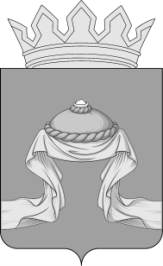 Администрация Назаровского районаКрасноярского краяПОСТАНОВЛЕНИЕ«07» 12 2022                                    г. Назарово                                         № 423-пО создании мест (площадок) накопления твердых коммунальных отходов                   в поселке Степной Назаровского района Красноярского края и внесении сведений в Реестр мест (площадок) накопления твердых коммунальных отходов на территории Назаровского районаВ соответствии с Федеральными законами от 24.06.1998 № 89-ФЗ                       «Об отходах производства и потребления», от 06.10.2003 № 131-ФЗ                       «Об общих принципах организации местного самоуправления в Российской Федерации», Постановлением Правительства Российской Федерации                      от 31.08.2018 № 1039 «Об утверждении Правил обустройства мест (площадок) накопления твердых коммунальных отходов и ведения их реестра», постановлением администрации Назаровского района от 08.11.2019 № 281-п                      «Об утверждении муниципальной программы Назаровского района «Обращение                 с твердыми коммунальными отходами на территории Назаровского района», руководствуясь статьями 15, 19 Устава Назаровского муниципального района Красноярского края, ПОСТАНОВЛЯЮ:1. Создать места (площадки) накопления твердых коммунальных отходов            в поселке Степной Назаровского района Красноярского края согласно приложению.2. Отделу градостроительства и имущественных отношений администрации Назаровского района (Леганова) внести сведения о местах (площадках) накопления твердых коммунальных отходов в Реестр мест (площадок) накопления твердых коммунальных отходов на территории Назаровского района.3. Отделу организационной работы и документационного обеспечения администрации Назаровского района (Любавина) разместить постановление           на официальном сайте Назаровского муниципального района в информационно-телекоммуникационной сети «Интернет». 4. Контроль за исполнением постановления оставляю за собой.5. Постановление вступает в силу в день, следующий за днем его официального опубликования в газете «Советское Причулымье».Глава района 								                             М.А. КовалевПриложение к постановлению администрацииНазаровского районаот «07» 12 2022 № 423-пПеречень мест (площадок) накопления твердых коммунальных отходов 1.Данные о нахождении мест (площадок) накопления твердых коммунальных отходовКрасноярский край, Назаровский район, Степновский сельсовет, п. Степной, пер. Восточный, 20 м. от д. 1;Координаты:Данные о технических характеристиках мест (площадок) накопления твердых коммунальных отходовБетонное основание, с размещением 4 (четырех) контейнеров для сбора ТКО объемом 0,75; площадь земельного участка 41 кв.м.Данные о собственниках или пользователях мест (площадок) накопления твердых коммунальных отходовАдминистрация  Назаровского района, ОГРН 1022401589990, 662200, Красноярский край, г. Назарово, ул. К.Маркса, 19/2Данные об источниках образования мест (площадок) накопления твердых коммунальных отходов, которые складируются в соответствующих местах (на площадках) накопления твердых коммунальных отходовЖилые дома по ул. Гагарина, пер. Восточный, ул. 30 лет ВЛКСМ п. Степной Назаровского района Красноярского края2.Данные о нахождении мест (площадок) накопления твердых коммунальных отходовКрасноярский край, Назаровский район, Степновский сельсовет, п. Степной, ул. Гагарина, 20 м. от д. 22;Координаты:Данные о технических характеристиках мест (площадок) накопления твердых коммунальных отходовБетонное основание, с размещением 4 (четырех) контейнеров для сбора ТКО объемом 0,75;  площадь земельного участка 41 кв.м.Данные о собственниках или пользователях мест (площадок) накопления твердых коммунальных отходовАдминистрация  Назаровского района, ОГРН 1022401589990, 662200, Красноярский край, г. Назарово, ул. К.Маркса, 19/2Данные об источниках образования мест (площадок) накопления твердых коммунальных отходов, которые складируются в соответствующих местах (на площадках) накопления твердых коммунальных отходовЖилые дома по ул. Гагарина, ул. Школьная, ул. Садовая п. Степной Назаровского района Красноярского края3.Данные о нахождении мест (площадок) накопления твердых коммунальных отходовКрасноярский край, Назаровский район, Степновский сельсовет, п. Степной, ул. Добровольского, 20 м. от д. 14 «а»;Координаты:Данные о технических характеристиках мест (площадок) накопления твердых коммунальных отходовБетонное основание, с размещением 4 (четырех) контейнеров для сбора ТКО объемом 0,75; площадь земельного участка 41 кв.м.Данные о собственниках или пользователях мест (площадок) накопления твердых коммунальных отходовАдминистрация  Назаровского района, ОГРН 1022401589990, 662200, Красноярский край, г. Назарово, ул. К.Маркса, 19/2Данные об источниках образования мест (площадок) накопления твердых коммунальных отходов, которые складируются в соответствующих местах (на площадках) накопления твердых коммунальных отходовЖилые дома по ул. Добровольского п. Степной Назаровского района Красноярского края4.Данные о нахождении мест (площадок) накопления твердых коммунальных отходовКрасноярский край, Назаровский район, Степновский сельсовет, п. Степной, м-он Северный, 20 м. от д. 1;Координаты:Данные о технических характеристиках мест (площадок) накопления твердых коммунальных отходовБетонное основание, с размещением 4 (четырех) контейнеров для сбора ТКО объемом 0,75; площадь земельного участка 41 кв.м.Данные о собственниках или пользователях мест (площадок) накопления твердых коммунальных отходовАдминистрация  Назаровского района, ОГРН 1022401589990, 662200, Красноярский край, г. Назарово, ул. К.Маркса, 19/2Данные об источниках образования мест (площадок) накопления твердых коммунальных отходов, которые складируются в соответствующих местах (на площадках) накопления твердых коммунальных отходовЖилые дома м-он Северный п. Степной Назаровского района Красноярского края5. Данные о нахождении мест (площадок) накопления твердых коммунальных отходовКрасноярский край, Назаровский район, Степновский сельсовет, п. Степной, ул. Молодежная, 20 м. от д. 1;Координаты:Данные о технических характеристиках мест (площадок) накопления твердых коммунальных отходовБетонное основание, с размещением 4 (четырех) контейнеров для сбора ТКО объемом 0,75; площадь земельного участка 41 кв.м.Данные о собственниках или пользователях мест (площадок) накопления твердых коммунальных отходовАдминистрация  Назаровского района, ОГРН 1022401589990, 662200, Красноярский край, г. Назарово, ул. К.Маркса, 19/2Данные об источниках образования мест (площадок) накопления твердых коммунальных отходов, которые складируются в соответствующих местах (на площадках) накопления твердых коммунальных отходовЖилые дома по ул. Молодежная, ул. Гагарина п. Степной Назаровского района Красноярского края6. Данные о нахождении мест (площадок) накопления твердых коммунальных отходовКрасноярский край, Назаровский район, Степновский сельсовет, п. Степной, м-он Южный, 20 м. от д. 2 «б»;Координаты:Данные о технических характеристиках мест (площадок) накопления твердых коммунальных отходовБетонное основание, с размещением 4 (четырех) контейнеров для сбора ТКО объемом 0,75; площадь земельного участка 41 кв.м.Данные о собственниках или пользователях мест (площадок) накопления твердых коммунальных отходовАдминистрация  Назаровского района, ОГРН 1022401589990, 662200, Красноярский край, г. Назарово, ул. К.Маркса, 19/2Данные об источниках образования мест (площадок) накопления твердых коммунальных отходов, которые складируются в соответствующих местах (на площадках) накопления твердых коммунальных отходовМногоквартирные дома м-он Южный, жилые дома ул. Зеленая п. Степной Назаровского района Красноярского края7. Данные о нахождении мест (площадок) накопления твердых коммунальных отходовКрасноярский край, Назаровский район, Степновский сельсовет, п. Степной, ул. Школьная, 20 м. от д. 11;Координаты:Данные о технических характеристиках мест (площадок) накопления твердых коммунальных отходовБетонное основание, с размещением 4 (четырех) контейнеров для сбора ТКО объемом 0,75; площадь земельного участка 41 кв.м.Данные о собственниках или пользователях мест (площадок) накопления твердых коммунальных отходовАдминистрация  Назаровского района, ОГРН 1022401589990, 662200, Красноярский край, г. Назарово, ул. К.Маркса, 19/2Данные об источниках образования мест (площадок) накопления твердых коммунальных отходов, которые складируются в соответствующих местах (на площадках) накопления твердых коммунальных отходовЖилые дома ул. Почтовая, ул. Школьная п. Степной Назаровского района Красноярского края8. Данные о нахождении мест (площадок) накопления твердых коммунальных отходовКрасноярский край, Назаровский район, Степновский сельсовет, п. Степной, м-он Южный, 20 м. от д. 11;Координаты:Данные о технических характеристиках мест (площадок) накопления твердых коммунальных отходовБетонное основание, с размещением 4 (четырех) контейнеров для сбора ТКО объемом 0,75; площадь земельного участка 41 кв.м.Данные о собственниках или пользователях мест (площадок) накопления твердых коммунальных отходовАдминистрация  Назаровского района, ОГРН 1022401589990, 662200, Красноярский край, г. Назарово, ул. К.Маркса, 19/2Данные об источниках образования мест (площадок) накопления твердых коммунальных отходов, которые складируются в соответствующих местах (на площадках) накопления твердых коммунальных отходовЖилые дома м-он Южный п. Степной Назаровского района Красноярского края9. Данные о нахождении мест (площадок) накопления твердых коммунальных отходовКрасноярский край, Назаровский район, Степновский сельсовет, п. Степной, ул. Новая, 20 м. от д. 4;Координаты:Данные о технических характеристиках мест (площадок) накопления твердых коммунальных отходовБетонное основание, с размещением 4 (четырех) контейнеров для сбора ТКО объемом 0,75; площадь земельного участка 41 кв.м.Данные о собственниках или пользователях мест (площадок) накопления твердых коммунальных отходовАдминистрация  Назаровского района, ОГРН 1022401589990, 662200, Красноярский край, г. Назарово, ул. К.Маркса, 19/2Данные об источниках образования мест (площадок) накопления твердых коммунальных отходов, которые складируются в соответствующих местах (на площадках) накопления твердых коммунальных отходовЖилые дома по ул. Новая п. Степной Назаровского района Красноярского края10. Данные о нахождении мест (площадок) накопления твердых коммунальных отходовКрасноярский край, Назаровский район, Степновский сельсовет, п. Степной, ул. Садовая, 20 м. от д. 12;Координаты:Данные о технических характеристиках мест (площадок) накопления твердых коммунальных отходовБетонное основание, с размещением 4 (четырех) контейнеров для сбора ТКО объемом 0,75; площадь земельного участка 41 кв.м.Данные о собственниках или пользователях мест (площадок) накопления твердых коммунальных отходовАдминистрация  Назаровского района, ОГРН 1022401589990, 662200, Красноярский край, г. Назарово, ул. К.Маркса, 19/2Данные об источниках образования мест (площадок) накопления твердых коммунальных отходов, которые складируются в соответствующих местах (на площадках) накопления твердых коммунальных отходовЖилые дома по ул. Садовая п. Степной Назаровского района Красноярского края